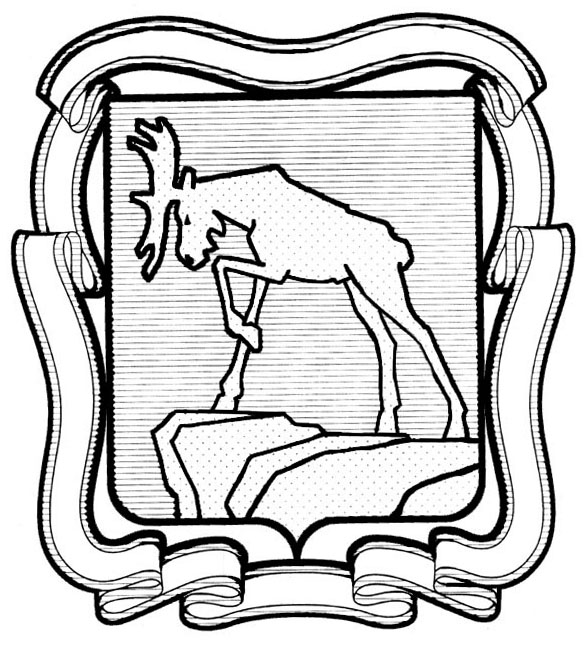 СОБРАНИЕ ДЕПУТАТОВ МИАССКОГО ГОРОДСКОГО ОКРУГА                                                         ЧЕЛЯБИНСКАЯ ОБЛАСТЬ     ТРИДЦАТЬ ШЕСТАЯ СЕССИЯ СОБРАНИЯ  ДЕПУТАТОВ МИАССКОГО ГОРОДСКОГО ОКРУГА ПЯТОГО СОЗЫВАРЕШЕНИЕ №15от  27.04.2018 г.Рассмотрев предложение постоянной комиссии по вопросам законности, правопорядка и местного самоуправления о рассмотрении ситуации, сложившейся на 35 очередной сессии Собрания депутатов Миасского городского  округа, принимая во внимание выводы постоянной комиссии по вопросам законности, правопорядка и местного самоуправления (далее – постоянная комиссия), изложенные в решении постоянной комиссии от 30.03.2018 г., учитывая рекомендации постоянной комиссии по вопросам законности, правопорядка и местного самоуправления, в соответствии со статьями 12, 14.1, 14.2  Федерального закона от 02.03.2007 г. №25-ФЗ «О муниципальной службе в Российской Федерации»,  подпунктами 9,10,12, 15 пункта 10 Кодекса этики и служебного поведения муниципальных служащих Миасского городского округа, руководствуясь Федеральным законом от 06.10.2003г. №131-Ф3 «Об общих принципах организации местного самоуправления в Российской Федерации» и Уставом Миасского городского округа, Собрание депутатов Миасского городского округаРЕШАЕТ:1. Рекомендовать Главе Миасского городского округа Васькову Г.А. принять меры дисциплинарной ответственности к указанным в решении постоянной комиссии лицам, предусмотренные статьей 27 Федерального закона от 02.03.2007 г. №25-ФЗ                             «О муниципальной службе в Российской Федерации» вплоть до увольнения.2. Главе Миасского городского округа направить информацию о принятых мерах относительно лиц, указанных в пункте 1 Решения, в двухнедельный срок с момента принятия настоящего Решения.3. Контроль исполнения настоящего Решения возложить на постоянную комиссию по вопросам законности, правопорядка и местного самоуправления.   Председатель Собрания депутатовМиасского городского округа                                                                              Е.А. СтеповикПРИЛОЖЕНИЕк Решению Собрания депутатов Миасского городского округа от 27.04.2018 г. №15Решение постоянной комиссии по вопросам законности, правопорядка и местного самоуправления  от 30.03.2018 г.1. СЛУШАЛИ: Логинова П.В., председателя постоянной комиссии вопросам законности, правопорядка и местного самоуправления            О рассмотрении ситуации, сложившейся на 35 очередной сессии Собрания депутатов Миасского городского  округаРЕШИЛИ:1. Комиссия по вопросам законности, правопорядка и местного самоуправления  по итогам рассмотрения инцидента, произошедшего в ходе рассмотрения вопросов повестки 35 сессии  Собрания депутатов Миасского городского округа в части «Разное»  23.03.2018г. пришла к выводу о том, что лицами, замещающими  должности муниципальной службы в Миасском городском округе: Заместителем  Главы Миасского городского округа (по экономике и финансам) Серко И.А., начальником Правового Управления Администрации Миасского городского округа Мелехиным Д.Б.,  помощником Главы Миасского городского округа Уминским Т.В., Руководителем аппарата Администрации Миасского городского округа Беляевым  Н.А. нарушены ст. ст. 12, 14.1, ст. 14.2  Федерального закона от 02.03.2007 г. №25-ФЗ (ред. от 26.07.2017) «О муниципальной службе в Российской Федерации»,  п.п. 9,10,12, 15 п. 10 Кодекса этики и служебного поведения муниципальных служащих Миасского городского округа.2. Рекомендовать Главе Миасского городского округа Г.А. Васькову провести проверку на соблюдение обязанностей муниципального служащего Мелехина Д.Б. предотвращать, урегулировать конфликт интересов в соответствии со ст. 12, 14.1 Федерального закона от 02.03.2007 г. №25-ФЗ «О муниципальной службе в Российской Федерации».3. На основании изложенного внести в Собрание депутатов Миасского городского округа  проект решения, в котором рекомендовать Главе Миасского городского округа Васькову Г.А. принять меры дисциплинарной ответственности к указанным лицам, предусмотренные ст. 27 Федерального закона от 02.03.2007 №25-ФЗ (ред. от 26.07.2017) «О муниципальной службе в Российской Федерации» вплоть до увольнения. ГОЛОСОВАЛИ: «за» - единогласно.